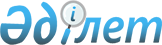 О внесении изменений в решение областного маслихата от 11 декабря 2019 года № 473 "Об областном бюджете на 2020-2022 годы"
					
			С истёкшим сроком
			
			
		
					Решение маслихата Актюбинской области от 10 августа 2020 года № 554. Зарегистрировано Департаментом юстиции Актюбинской области 18 августа 2020 года № 7329. Прекращено действие в связи с истечением срока
      В соответствии с пунктам 4 статьи 106 Бюджетного кодекса Республики Казахстан от 4 декабря 2008 года, статьей 6 Закона Республики Казахстан от 23 января 2001 года "О местном государственном управлении и самоуправлении в Республике Казахстан", Актюбинский областной маслихат РЕШИЛ:
      1. Внести в решение областного маслихата от 11 декабря 2019 года № 473 "Об областном бюджете на 2020-2022 годы" (зарегистрированное в Реестре государственной регистрации нормативных правовых актов за № 6565, опубликованное 20 декабря 2019 года в Эталонном контрольном банке нормативных правовых актов Республики Казахстан в электронном виде) следующие изменения:
      пункт 1 изложить в новой редакции:
      "1. Утвердить областной бюджет на 2020-2022 годы согласно приложениям 1, 2 и 3 соответственно, в том числе на 2020 год в следующих объемах:
      1) доходы – 235 285 417,9 тысяч тенге, в том числе:
      налоговые поступления – 36 213 275 тысяч тенге;
      неналоговые поступления – 2 567 268 тысяч тенге;
      поступления от продажи основного капитала – 0 тысяч тенге;
      поступления трансфертов – 196 504 874,9 тысячи тенге;
      2) затраты – 241 711 179 тысяч тенге;
      3) чистое бюджетное кредитование – 36 895 375,8 тысяч тенге, в том числе;
      бюджетные кредиты – 48 203 345 тысяч тенге:
      погашение бюджетных кредитов – 11 307 969,2 тысяч тенге;
      4) сальдо по операциям с финансовыми активами – 0 тысяч тенге, в том числе;
      приобретение финансовых активов – 0 тысяч тенге;
      поступления от продажи финансовых активов государства – 0 тысяч тенге;
      5) дефицит (профицит) бюджета – -43 321 136,9 тысяч тенге;
      6) финансирование дефицита (использование профицита) бюджета – 43 321 136,9 тысяч тенге;
      поступление займов – 47 943 023 тысячи тенге;
      погашение займов – 6 637 992,1 тысячи тенге;
      используемые остатки бюджетных средств – 2 016 106 тысяч тенге.";
      пункт 11 изложить в новой редакции:
      "11. Утвердить резерв местного исполнительного органа области на 2020 год в сумме 2 227 862 тысячи тенге.".
      2. Приложение 1 к указанному решению изложить в новой редакции согласно приложению к настоящему решению.
      3. Настоящее решение вводится в действие с 1 января 2020 года. Областной бюджет на 2020 год
					© 2012. РГП на ПХВ «Институт законодательства и правовой информации Республики Казахстан» Министерства юстиции Республики Казахстан
				
      Председатель сессии 
областного маслихата 

Т. Талаева

      Секретарь областного маслихата 

С. Калдыгулова
Приложение к решению областного маслихата от 10 августа 2020 года № 554Приложение 1 к решению областного маслихата от 11 декабря 2019 года № 473
Категория
Класс
Подкласс
Наименование 
Наименование 
Сумма (тыс. тенге)
1
2
3
4
4
5
I. Доходы
I. Доходы
235 285 417,9
1
Налоговые поступления
Налоговые поступления
36 213 275
01
Подоходный налог
Подоходный налог
14 418 605,4
1
Корпоративный подоходный налог
Корпоративный подоходный налог
144 157
2
Индивидуальный подоходный налог
Индивидуальный подоходный налог
14 274 448,4
03
Социальный налог
Социальный налог
13 046 576,6
1
Социальный налог
Социальный налог
13 046 576,6
05
Внутренние налоги на товары, работы и услуги
Внутренние налоги на товары, работы и услуги
8 748 093
3
Поступления за использование природных и других ресурсов
Поступления за использование природных и других ресурсов
8 748 093
2
Неналоговые поступления
Неналоговые поступления
2 567 268
01
Доходы от государственной собственности
Доходы от государственной собственности
108 378
5
Доходы от аренды имущества, находящегося в государственной собственности
Доходы от аренды имущества, находящегося в государственной собственности
28 000
7
Вознаграждения по кредитам, выданным из государственного бюджета
Вознаграждения по кредитам, выданным из государственного бюджета
80 378
04
Штрафы, пени, санкции, взыскания, налагаемые государственными учреждениями, финансируемыми из государственного бюджета, а также содержащимися и финансируемыми из бюджета (сметы расходов) Национального Банка Республики Казахстан
Штрафы, пени, санкции, взыскания, налагаемые государственными учреждениями, финансируемыми из государственного бюджета, а также содержащимися и финансируемыми из бюджета (сметы расходов) Национального Банка Республики Казахстан
1 000 000
1
Штрафы, пени, санкции, взыскания, налагаемые государственными учреждениями, финансируемыми из государственного бюджета, а также содержащимися и финансируемыми из бюджета (сметы расходов) Национального Банка Республики Казахстан, за исключением поступлений от организаций нефтяного сектора и в Фонд компенсации потерпевшим
Штрафы, пени, санкции, взыскания, налагаемые государственными учреждениями, финансируемыми из государственного бюджета, а также содержащимися и финансируемыми из бюджета (сметы расходов) Национального Банка Республики Казахстан, за исключением поступлений от организаций нефтяного сектора и в Фонд компенсации потерпевшим
1 000 000
06
Прочие неналоговые поступления
Прочие неналоговые поступления
1 458 890
1
Прочие неналоговые поступления
Прочие неналоговые поступления
1 458 890
4
Поступления трансфертов
Поступления трансфертов
196 504 874,9
01
Трансферты из нижестоящих органов государственного управления
Трансферты из нижестоящих органов государственного управления
4 103 117,9
2
Трансферты из районных (городов областного значения) бюджетов
Трансферты из районных (городов областного значения) бюджетов
4 103 117,9
02
Трансферты из вышестоящих органов государственного управления
Трансферты из вышестоящих органов государственного управления
192 401 757
1
Трансферты из республиканского бюджета
Трансферты из республиканского бюджета
192 401 757
Функ. группа
Функ. подгруппа
Администратор
Программа
Наименование
Сумма (тыс. тенге)
1
2
3
4
5
6
II. Затраты
241 711 179
01
Государственные услуги общего характера
2 117 333
1
Представительные, исполнительные и другие органы, выполняющие общие функции государственного управления
1 358 954
110
Аппарат маслихата области
45 863
001
Услуги по обеспечению деятельности маслихата области
44 651
003
Капитальные расходы государственного органа
1 212
120
Аппарат акима области
1 112 908
001
Услуги по обеспечению деятельности акима области
893 247
004
Капитальные расходы государственного органа
28 308
007
Капитальные расходы подведомственных государственных учреждений и организаций
17 746
009
Обеспечение и проведение выборов акимов городов районного значения, сел, поселков, сельских округов
5 332
013
Обеспечение деятельности Ассамблеи народа Казахстана области
164 231
113
Целевые текущие трансферты нижестоящим бюджетам
4 044
282
Ревизионная комиссия области
200 183
001
Услуги по обеспечению деятельности ревизионной комиссии области 
200 183
2
Финансовая деятельность
171 161
257
Управление финансов области
125 080
001
Услуги по реализации государственной политики в области исполнения местного бюджета и управления коммунальной собственностью
123 850
009
Приватизация, управление коммунальным имуществом, постприватизационная деятельность и регулирование споров, связанных с этим
1 230
718
Управление государственных закупок области
46 081
001
Услуги по реализации государственной политики в области государственных закупок на местном уровне
41 789
003
Капитальные расходы государственного органа
4 292
5
Планирование и статистическая деятельность
155 111
258
Управление экономики и бюджетного планирования области
155 111
001
Услуги по реализации государственной политики в области формирования и развития экономической политики, системы государственного планирования 
127 111
005
Капитальные расходы государственного органа 
3 400
061
Экспертиза и оценка документации по вопросам бюджетных инвестиций и государственно-частного партнерства, в том числе концессии
24 600
9
Прочие государственные услуги общего характера
432 107
269
Управление по делам религий области
119 110
001
Услуги по реализации государственной политики в сфере религиозной деятельности на местном уровне
69 389
005
Изучение и анализ религиозной ситуации в регионе
49 721
288
Управление строительства, архитектуры и градостроительства области
312 997
061
Развитие объектов государственных органов
312 997
02
Оборона
1 130 607
1
Военные нужды
249 487
120
Аппарат акима области
249 487
010
 Мероприятия в рамках исполнения всеобщей воинской обязанности 
43 997
011
 Подготовка территориальной обороны и территориальная оборона областного масштаба 
205 490
2
Организация работы по чрезвычайным ситуациям
881 120
 120 
Аппарат акима области
94 481
012
 Мобилизационная подготовка и мобилизация областного масштаба 
30 600
014
 Предупреждение и ликвидация чрезвычайных ситуаций областного масштаба 
63 881
 287 
 Территориальный орган, уполномоченных органов в области чрезвычайных ситуаций природного и техногенного характера, гражданской обороны, финансируемый из областного бюджета 
506 211
002
 Капитальные расходы территориального органа и подведомственных государственных учреждений 
501 293
004
 Предупреждение и ликвидация чрезвычайных ситуаций областного масштаба 
4 918
 288 
 Управление строительства, архитектуры и градостроительства области 
280 428
010
 Развитие объектов мобилизационной подготовки и чрезвычайных ситуаций 
260 000
016
 Проведение работ по инженерной защите населения, объектов и территории от природных и стихийных бедствий 
20 428
03
Общественный порядок, безопасность, правовая, судебная, уголовно-исполнительная деятельность
7 897 103
1
Правоохранительная деятельность
7 897 103
252
Исполнительный орган внутренних дел, финансируемый из областного бюджета
7 897 103
001
Услуги по реализации государственной политики в области обеспечения охраны общественного порядка и безопасности на территории области
6 404 221
003
Поощрение граждан, участвующих в охране общественного порядка
2 130
006
Капитальные расходы государственного органа
1 490 752
04
Образование
57 428 330,8
2
Начальное, основное среднее и общее среднее образование
6 658 489
261
Управление образования области
2 747 544
003
Общеобразовательное обучение по специальным образовательным учебным программам
1 883 219
006
Общеобразовательное обучение одаренных детей в специализированных организациях образования
864 325
285
Управление физической культуры и спорта области
1 823 612
006
Дополнительное образование для детей и юношества по спорту
1 462 895
007
Общеобразовательное обучение одаренных в спорте детей в специализированных организациях образования
360 717
288
 Управление строительства, архитектуры и градостроительства области 
2 087 333
012
Строительство и реконструкция объектов начального, основного среднего и общего среднего образования
2 087 333
4
Техническое и профессиональное, послесреднее образование
8 201 292
253
Управление здравоохранения области
476 531
043
Подготовка специалистов в организациях технического и профессионального, послесреднего образования
476 531
261
Управление образования области
7 724 761
024
 Подготовка специалистов в организациях технического и профессионального образования 
7 724 761
5
Переподготовка и повышение квалификации специалистов
2 110 927
120
Аппарат акима области
5 300
019
Обучение участников избирательного процесса
5 300
253
Управление здравоохранения области
50 393
003
Повышение квалификации и переподготовка кадров
50 393
261
Управление образования области
2 055 234
052
Повышение квалификации, подготовка и переподготовка кадров в рамках Государственной программы развития продуктивной занятости и массового предпринимательства на 2017 – 2021 годы "Еңбек"
2 055 234
6
Высшее и послевузовское образование
399 943
261
Управление образования области
399 943
057
Подготовка специалистов с высшим, послевузовским образованием и оказание социальной поддержки обучающимся
399 943
9
Прочие услуги в области образования
40 057 679,4
261
Управление образования области
40 057 679,4
001
Услуги по реализации государственной политики на местном уровне в области образования 
157 159
004
Информатизация системы образования в областных государственных учреждениях образования
5 820
005
Приобретение и доставка учебников, учебно-методических комплексов для областных государственных учреждений образования
27 347
007
Проведение школьных олимпиад, внешкольных мероприятий и конкурсов областного масштаба
310 463
011
Обследование психического здоровья детей и подростков и оказание психолого-медико-педагогической консультативной помощи населению
692 699
012
Реабилитация и социальная адаптация детей и подростков с проблемами в развитии
306 524
013
Капитальные расходы государственного органа
6 784
029
Методическая работа
137 356
067
Капитальные расходы подведомственных государственных учреждений и организаций
1 767 511
113
Целевые текущие трансферты нижестоящим бюджетам
36 646 016,4
05
Здравоохранение
10 658 420,7
2
Охрана здоровья населения
5 685 054,7
253
Управление здравоохранения области
696 811
006
Услуги по охране материнства и детства
180 359
007
Пропаганда здорового образа жизни
127 255
041
Дополнительное обеспечение гарантированного объема бесплатной медицинской помощи по решению местных представительных органов областей
200 343
042
Проведение медицинской организацией мероприятий, снижающих половое влечение, осуществляемые на основании решения суда
126
050
Возмещение лизинговых платежей по санитарному транспорту, приобретенных на условиях финансового лизинга
188 728
288
Управление строительства, архитектуры и градостроительства области
4 988 243,7
038
Строительство и реконструкция объектов здравоохранения
4 988 243,7
3
Специализированная медицинская помощь
1 976 006
253
Управление здравоохранения области
1 976 006
027
Централизованный закуп и хранение вакцин и других медицинских иммунобиологических препаратов для проведения иммунопрофилактики населения
1 976 006
5
Другие виды медицинской помощи
66 737
253
Управление здравоохранения области
66 737
029
Областные базы специального медицинского снабжения
66 737
9
Прочие услуги в области здравоохранения 
2 930 623
253
Управление здравоохранения области
2 930 623
001
Услуги по реализации государственной политики на местном уровне в области здравоохранения
109 604
008
Реализация мероприятий по профилактике и борьбе со СПИД в Республике Казахстан
82 178
016
Обеспечение граждан бесплатным или льготным проездом за пределы населенного пункта на лечение
43 751
018
Информационно-аналитические услуги в области здравоохранения
66 783
023
Социальная поддержка медицинских и фармацевтических работников, направленных для работы в сельскую местность
75 000
030
Капитальные расходы государственных органов здравоохранения 
689
033
Капитальные расходы медицинских организаций здравоохранения
2 552 618
06
Социальная помощь и социальное обеспечение
13 921 468
1
Социальное обеспечение
1 268 008
256
Управление координации занятости и социальных программ области
959 725
002
Предоставление специальных социальных услуг для престарелых и инвалидов в медико-социальных учреждениях (организациях) общего типа, в центрах оказания специальных социальных услуг, в центрах социального обслуживания
374 421
013
Предоставление специальных социальных услуг для инвалидов с психоневрологическими заболеваниями, в психоневрологических медико-социальных учреждениях (организациях), в центрах оказания специальных социальных услуг, в центрах социального обслуживания
585 304
261
Управление образования области
281 558
015
Социальное обеспечение сирот, детей, оставшихся без попечения родителей
281 558
288
Управление строительства, архитектуры и градостроительства области
26 725
039
Строительство и реконструкция объектов социального обеспечения
26 725
2
Социальная помощь
859 220
256
Управление координации занятости и социальных программ области
859 220
003
Социальная поддержка инвалидов
859 220
9
Прочие услуги в области социальной помощи и социального обеспечения
11 794 240
256
Управление координации занятости и социальных программ области
11 686 701
001
Услуги по реализации государственной политики на местном уровне в области обеспечения занятости и реализации социальных программ для населения
142 646
007
Капитальные расходы государственного органа 
4 650
019
Реализация текущих мероприятий, направленных на развитие рынка труда в рамках Государственной программы развития продуктивной занятости и массового предпринимательства на 2017 – 2021 годы "Еңбек"
2 019
044
Реализация миграционных мероприятий на местном уровне
4 391
053
Услуги по замене и настройке речевых процессоров к кохлеарным имплантам
77 490
067
Капитальные расходы подведомственных государственных учреждений и организаций
9 795
113
Целевые текущие трансферты нижестоящим бюджетам
11 445 710
263
Управление внутренней политики области
28 117
077
Обеспечение прав и улучшение качества жизни инвалидов в Республике Казахстан
28 117
270
Управление по инспекции труда области
79 422
001
Услуги по реализации государственной политики в области регулирования трудовых отношений на местном уровне
74 759
003
Капитальные расходы государственного органа
4 663
07
Жилищно-коммунальное хозяйство
14 371 278
1
Жилищное хозяйство
4 142 658
288
Управление строительства, архитектуры и градостроительства области
4 142 658
014
Целевые трансферты на развитие районным (городов областного значения) бюджетам на строительство и (или) реконструкцию жилья коммунального жилищного фонда
4 142 658
2
Коммунальное хозяйство
10 228 620
279
Управление энергетики и жилищно-коммунального хозяйства области
10 211 259
001
Услуги по реализации государственной политики на местном уровне в области энергетики и жилищно-коммунального хозяйства
130 974
004
Газификация населенных пунктов
393 670
005
Капитальные расходы государственного органа 
4 620
010
Целевые трансферты на развитие районным (городов областного значения) бюджетам на развитие системы водоснабжения и водоотведения
1 291 494
030
Целевые трансферты на развитие районным (городов областного значения) бюджетам на развитие системы водоснабжения и водоотведения в сельских населенных пунктах
4 914 509
032
Субсидирование стоимости услуг по подаче питьевой воды из особо важных групповых и локальных систем водоснабжения, являющихся безальтернативными источниками питьевого водоснабжения
327 893
113
Целевые текущие трансферты нижестоящим бюджетам
805 420
114
Целевые трансферты на развитие нижестоящим бюджетам
2 342 679
288
Управление строительства, архитектуры и градостроительства области
17 361
030
Развитие коммунального хозяйства
17 361
08
Культура, спорт, туризм и информационное пространство
10 572 741,1
1
Деятельность в области культуры
1 933 525
273
Управление культуры, архивов и документации области
1 888 365
005
Поддержка культурно-досуговой работы
224 277
006
Увековечение памяти деятелей государства
50 000
007
Обеспечение сохранности историко-культурного наследия и доступа к ним
659 576
008
Поддержка театрального и музыкального искусства
954 512
288
Управление строительства, архитектуры и градостроительства области
45 160
027
Развитие объектов культуры
45 160
2
Спорт 
5 297 352,8
285
Управление физической культуры и спорта области
4 929 532,8
001
Услуги по реализации государственной политики на местном уровне в сфере физической культуры и спорта
45 765
002
Проведение спортивных соревнований на областном уровне
33 767
003
Подготовка и участие членов областных сборных команд по различным видам спорта на республиканских и международных спортивных соревнованиях
4 309 488,8
005
Капитальные расходы государственного органа
2 915
032
Капитальные расходы подведомственных государственных учреждений и организаций
537 597
288
Управление строительства, архитектуры и градостроительства области
367 820
024
Развитие объектов спорта
367 820
3
Информационное пространство
1 098 199
263
Управление внутренней политики области
529 000
007
Услуги по проведению государственной информационной политики 
529 000
264
Управление по развитию языков области
115 191
001
Услуги по реализации государственной политики на местном уровне в области развития языков
42 494
002
Развитие государственного языка и других языков народа Казахстана
72 697
273
Управление культуры, архивов и документации области
454 008
009
Обеспечение функционирования областных библиотек
261 280
010
Обеспечение сохранности архивного фонда
192 728
4
Туризм
9 562
275
Управление предпринимательства области
9 562
009
Регулирование туристской деятельности
9 562
9
Прочие услуги по организации культуры, спорта, туризма и информационного пространства
2 234 102,3
263
Управление внутренней политики области
141 611
001
Услуги по реализации государственной внутренней политики на местном уровне 
141 611
273
Управление культуры, архивов и документации области
815 451,3
001
Услуги по реализации государственной политики на местном уровне в области культуры и управления архивным делом
71 813
003
Капитальные расходы государственного органа
1 235
032
Капитальные расходы подведомственных государственных учреждений и организаций
362 328,3
113
Целевые текущие трансферты нижестоящим бюджетам
380 075
283
Управление по вопросам молодежной политики области
233 119
001
Услуги по реализации молодежной политики на местном уровне
156 888
005
Реализация мероприятий в сфере молодежной политики
76 231
744
Управление информатизации внешних связей и области
1 043 921
001
Услуги по реализации государственной политики на местном уровне в сфере информатизации и внешних связей
43 660
003
Капитальные расходы государственного органа
3 475
004
Реализация услуг в сфере информатизации
996 786
09
Топливно-энергетический комплекс и недропользование
2 268 104
1
Топливо и энергетика
870 999
279
Управление энергетики и жилищно-коммунального хозяйства области
870 999
081
Организация и проведение поисково-разведочных работ на подземные воды для хозяйственно-питьевого водоснабжения населенных пунктов
870 999
9
Прочие услуги в области топливно-энергетического комплекса и недропользования
1 397 105
279
 Управление энергетики и жилищно-коммунального хозяйства области 
1 397 105
071
Развитие газотранспортной системы
1 397 105
10
Сельское, водное, лесное, рыбное хозяйство, особо охраняемые природные территории, охрана окружающей среды и животного мира, земельные отношения
19 595 397,6
1
Сельское хозяйство
18 229 248,6
255
Управление сельского хозяйства области 
17 104 111
001
Услуги по реализации государственной политики на местном уровне в сфере сельского хозяйства
139 882
002
Субсидирование развития семеноводства
522 600
003
Капитальные расходы государственного органа
3 735
008
Субсидирование стоимости пестицидов, биоагентов (энтомофагов), предназначенных для проведения обработки против вредных и особо опасных вредных организмов с численностью выше экономического порога вредоносности и карантинных объектов
455 624
014
Субсидирование стоимости услуг по доставке воды сельскохозяйственным товаропроизводителям
3 500
018
Обезвреживание пестицидов 
910
029
Мероприятия по борьбе с вредными организмами сельскохозяйственных культур
55 552
045
Определение сортовых и посевных качеств семенного и посадочного материала
23 685
046
Государственный учет и регистрация тракторов, прицепов к ним, самоходных сельскохозяйственных, мелиоративных и дорожно-строительных машин и механизмов
2 793
047
Субсидирование стоимости удобрений (за исключением органических)
323 724
050
Возмещение части расходов, понесенных субъектом агропромышленного комплекса, при инвестиционных вложениях
4 527 548
051
Субсидирование в рамках гарантирования и страхования займов агропромышленного комплекса
800 000
053
Субсидирование развития племенного животноводства, повышение продуктивности и качества продукции животноводства
7 952 059
054
Субсидирование заготовительным организациям в сфере агропромышленного комплекса суммы налога на добавленную стоимость, уплаченного в бюджет, в пределах исчисленного налога на добавленную стоимость
18 000
055
Субсидирование процентной ставки по кредитным и лизинговым обязательствам в рамках направления по финансовому оздоровлению субъектов агропромышленного комплекса
31 572
056
Субсидирование ставок вознаграждения при кредитовании, а также лизинге на приобретение сельскохозяйственных животных, техники и технологического оборудования
1 973 452
057
Субсидирование затрат перерабатывающих предприятий на закуп сельскохозяйственной продукции для производства продуктов ее глубокой переработки в сфере животноводства
119 475
060
Частичное гарантирование по микрокредитам в рамках Государственной программы развития продуктивной занятости и массового предпринимательства на 2017 – 2021 годы "Еңбек"
100 000
061
Субсидирование операционных затрат микрофинансовых организаций в рамках Государственной программы развития продуктивной занятости и массового предпринимательства на 2017 – 2021 годы "Еңбек"
50 000
288
Управление строительства, архитектуры и градостроительства области
28 743
020
Развитие объектов сельского хозяйства
28 743
719
Управление ветеринарии области
1 096 394,6
001
Услуги по реализации государственной политики на местном уровне в сфере ветеринарии 
133 232,7
003
Капитальные расходы государственного органа
122 637
008
Организация строительства, реконструкции скотомогильников (биотермических ям) и обеспечение их содержания
11 640,8
009
Организация санитарного убоя больных животных
13 302,2
010
Организация отлова и уничтожения бродячих собак и кошек
40 521,5
011
Возмещение владельцам стоимости обезвреженных (обеззараженных) и переработанных без изъятия животных, продукции и сырья животного происхождения, предоставляющих опасность для здоровья животных и человека
83 618
013
Проведение мероприятий по идентификации сельскохозяйственных животных
31 767,1
014
Проведение противоэпизотических мероприятий
607 962,3
028
Услуги по транспортировке ветеринарных препаратов до пункта временного хранения
2 196
030
Централизованный закуп ветеринарных препаратов по профилактике и диагностике энзоотических болезней животных, услуг по их профилактике и диагностике, организация их хранения и транспортировки (доставки) 
29 969
031
Централизованный закуп изделий и атрибутов ветеринарного назначения для проведения идентификации сельскохозяйственных животных, ветеринарного паспорта на животное и их транспортировка (доставка) 
13 000
113
Целевые текущие трансферты нижестоящим бюджетам
6 548
2
Водное хозяйство
50 369
254
Управление природных ресурсов и регулирования природопользования области
50 369
002
Установление водоохранных зон и полос водных объектов
50 000
003
Обеспечение функционирования водохозяйственных сооружений, находящихся в коммунальной собственности
369
3
Лесное хозяйство
576 614
254
Управление природных ресурсов и регулирования природопользования области
576 614
005
Охрана, защита, воспроизводство лесов и лесоразведение
576 614
5
Охрана окружающей среды 
434 329
254
Управление природных ресурсов и регулирования природопользования области
187 678
001
Услуги по реализации государственной политики в сфере охраны окружающей среды на местном уровне
54 450
008
Мероприятия по охране окружающей среды
9 724
032
Капитальные расходы подведомственных государственных учреждений и организаций
123 504
288
Управление строительства, архитектуры и градостроительства области
246 651
022
Развитие объектов охраны окружающей среды
246 651
6
Земельные отношения
64 837
725
Управление по контролю за использованием и охраной земель области
64 837
001
Услуги по реализации государственной политики на местном уровне в сфере контроля за использованием и охраной земель
63 245
003
Капитальные расходы государственного органа
1 592
9
Прочие услуги в области сельского, водного, лесного, рыбного хозяйства, охраны окружающей среды и земельных отношений
240 000
255
Управление сельского хозяйства области
240 000
035
Формирование региональных стабилизационных фондов продовольственных товаров
240 000
11
Промышленность, архитектурная, градостроительная и строительная деятельность
15 163 823
2
Архитектурная, градостроительная и строительная деятельность
15 163 823
288
Управление строительства, архитектуры и градостроительства области
15 112 068
001
Услуги по реализации государственной политики в области строительства, архитектуры и градостроительства на местном уровне
106 237
003
Капитальные расходы государственного органа
1 800
113
Целевые текущие трансферты нижестоящим бюджетам
1 011 600
114
Целевые трансферты на развитие нижестоящим бюджетам
13 992 431
724
Управление государственного архитектурно-строительного контроля области
51 755
001
Услуги по реализации государственной политики на местном уровне в сфере государственного архитектурно-строительного контроля
51 755
12
Транспорт и коммуникации
22 105 842,7
1
Автомобильный транспорт
12 511 765
268
Управление пассажирского транспорта и автомобильных дорог области
12 511 765
002
Развитие транспортной инфраструктуры
4 681 625
003
Обеспечение функционирования автомобильных дорог
792 870
028
Реализация приоритетных проектов транспортной инфраструктуры
7 037 270
9
Прочие услуги в сфере транспорта и коммуникаций
9 594 077,7
268
Управление пассажирского транспорта и автомобильных дорог области
9 594 077,7
001
Услуги по реализации государственной политики на местном уровне в области транспорта и коммуникаций 
63 657
005
Субсидирование пассажирских перевозок по социально значимым межрайонным (междугородним) сообщениям
330 055
011
Капитальные расходы государственного органа 
5 260
113
Целевые текущие трансферты нижестоящим бюджетам
4 981 754,7
114
Целевые трансферты на развитие нижестоящим бюджетам
4 213 351
13
Прочие
11 775 260
3
Поддержка предпринимательской деятельности и защита конкуренции
4 453 207
275
Управление предпринимательства области
4 135 212
001
Услуги по реализации государственной политики на местном уровне в области развития предпринимательства
63 616
003
Капитальные расходы государственного органа 
25 444
005
Поддержка частного предпринимательства в рамках Государственной программы поддержки и развития бизнеса "Дорожная карта бизнеса-2025"
119 000
006
Поддержка предпринимательской деятельности
4 985
008
Субсидирование процентной ставки по кредитам в рамках Государственной программы поддержки и развития бизнеса "Дорожная карта бизнеса-2025"
2 978 233
015
Частичное гарантирование кредитов малому и среднему бизнесу в рамках Государственной программы поддержки и развития бизнеса "Дорожная карта бизнеса-2025"
857 934
027
Частичное гарантирование по микрокредитам в рамках Государственной программы развития продуктивной занятости и массового предпринимательства на 2017 – 2021 годы "Еңбек"
65 000
082
Предоставление государственных грантов молодым предпринимателям для реализации новых бизнес-идей в рамках Государственной программы поддержки и развития бизнеса "Дорожная карта бизнеса-2025"
21 000
288
Управление строительства, архитектуры и градостроительства области
317 995
051
Развитие индустриальной инфраструктуры в рамках Государственной программы поддержки и развития бизнеса "Дорожная карта бизнеса-2025"
317 995
9
Прочие
7 322 053
253
Управление здравоохранения области
1 916 362,7
058
Реализация мероприятий по социальной и инженерной инфраструктуре в сельских населенных пунктах в рамках проекта "Ауыл-ел бесігі"
188 205
096
Выполнение государственных обязательств по проектам государственно-частного партнерства
1 728 157,7
256
Управление координации занятости и социальных программ области
205 864
096
Выполнение государственных обязательств по проектам государственно-частного партнерства 
205 864
257
Управление финансов области
2 227 862
012
Резерв местного исполнительного органа области
2 227 862
258
Управление экономики и бюджетного планирования области
81 400
003
Разработка или корректировка, а также проведение необходимых экспертиз технико-экономических обоснований местных бюджетных инвестиционных проектов и конкурсных документаций проектов государственно-частного партнерства, концессионных проектов, консультативное сопровождение проектов государственно-частного партнерства и концессионных проектов
81 400
261
Управление образования области
469 754,3
096
Выполнение государственных обязательств по проектам государственно-частного партнерства 
469 754,3
279
Управление энергетики и жилищно-коммунального хозяйства области
71 616
096
Выполнение государственных обязательств по проектам государственно-частного партнерства
71 616
280
Управление индустриально-инновационного развития области
197 555
001
Услуги по реализации государственной политики на местном уровне в области развития индустриально-инновационной деятельности
66 055
005
Реализация мероприятий в рамках государственной поддержки индустриально-инновационной деятельности
131 500
285
Управление физической культуры и спорта области
1 416 551
096
Выполнение государственных обязательств по проектам государственно-частного партнерства 
1 416 551
288
Управление строительства, архитектуры и градостроительства области
735 088
093
Развитие социальной и инженерной инфраструктуры в сельских населенных пунктах в рамках проекта "Ауыл-Ел бесігі"
735 088
14
Обслуживание долга
79 257
1
Обслуживание долга
79 257
257
Управление финансов области
79 257
004
Обслуживание долга местных исполнительных органов 
74 877
016
Обслуживание долга местных исполнительных органов по выплате вознаграждений и иных платежей по займам из республиканского бюджета
4 380
15
Трансферты
52 626 213,1
1
Трансферты
52 626 213,1
257
Управление финансов области
52 626 213,1
007
Субвенции
39 304 000
011
Возврат неиспользованных (недоиспользованных) целевых трансфертов
5 254,8
024
Целевые текущие трансферты из нижестоящего бюджета на компенсацию потерь вышестоящего бюджета в связи с изменением законодательства
5 049 779
026
Целевые текущие трансферты из вышестоящего бюджета на компенсацию потерь нижестоящего бюджета в связи с изменением законодательства
3 524 392
029
Целевые текущие трансферты областным бюджетам, бюджетам городов республиканского значения, столицы в случаях возникновения чрезвычайных ситуаций природного и техногенного характера, угрожающих политической, экономической и социальной стабильности административно-территориальной единицы, жизни и здоровью людей, проведения мероприятий общереспубликанского либо международного значения
3 955 000
053
Возврат сумм неиспользованных (недоиспользованных) целевых трансфертов, выделенных из республиканского бюджета за счет целевого трансферта из Национального фонда Республики Казахстан
787 787,3
III. Чистое бюджетное кредитование
36 895 375,8
Бюджетные кредиты
48 203 345
06
Социальная помощь и социальное обеспечение
33 150 322
9
Прочие услуги в области социальной помощи и социального обеспечения
33 150 322
268
Управление пассажирского транспорта и автомобильных дорог области
20 636 553,7
088
Кредитование районных (городов областного значения) бюджетов для финансирования мер в рамках Дорожной карты занятости
20 636 553,7
279
Управление энергетики и жилищно-коммунального хозяйства области
6 715 423,5
088
Кредитование районных (городов областного значения) бюджетов для финансирования мер в рамках Дорожной карты занятости
6 715 423,5
288
Управление строительства, архитектуры и градостроительства области
5 798 344,8
088
Кредитование районных (городов областного значения) бюджетов для финансирования мер в рамках Дорожной карты занятости
5 798 344,8
07
Жилищно-коммунальное хозяйство
8 827 921
1
Жилищное хозяйство
8 827 921
279
Управление энергетики и жилищно-коммунального хозяйства области
95 795
087
Кредитование районных (городов областного значения) бюджетов на проведение капитального ремонта общего имущества объектов кондоминиумов
95 795
288
Управление строительства, архитектуры и градостроительства области
8 732 126
009
Кредитование районных (городов областного значения) бюджетов на проектирование и (или) строительство жилья
8 732 126
10
Сельское, водное, лесное, рыбное хозяйство, особо охраняемые природные территории, охрана окружающей среды и животного мира, земельные отношения
5 308 990
1
Сельское хозяйство
3 721 229
255
Управление сельского хозяйства области
3 721 229
037
Предоставление бюджетных кредитов для содействия развитию предпринимательства в рамках Государственной программы развития продуктивной занятости и массового предпринимательства на 2017 – 2021 годы "Еңбек"
3 721 229
9
Прочие услуги в области сельского, водного, лесного, рыбного хозяйства, охраны окружающей среды и земельных отношений
1 587 761
258
Управление экономики и бюджетного планирования области
1 087 761
007
Бюджетные кредиты местным исполнительным органам для реализации мер социальной поддержки специалистов
1 087 761
275
Управление предпринимательства области
500 000
017
Кредитование специализированных организаций для реализации механизмов стабилизации цен на социально значимые продовольственные товары
500 000
13
Прочие
916 112
3
Поддержка предпринимательской деятельности и защита конкуренции
916 112
275
Управление предпринимательства области
916 112
069
Кредитование на содействие развитию предпринимательства в областных центрах и моногородах
916 112
Категория
Класс
Подкласс
Наименование 
Наименование 
Сумма (тыс. тенге)
1
2
3
4
4
5
5
Погашение бюджетных кредитов
Погашение бюджетных кредитов
11 307 969,2
01
Погашение бюджетных кредитов
Погашение бюджетных кредитов
11 307 969,2
1
Погашение бюджетных кредитов, выданных из государственного бюджета
Погашение бюджетных кредитов, выданных из государственного бюджета
11 307 967
2
Возврат сумм бюджетных кредитов
Возврат сумм бюджетных кредитов
2,2
Функ. группа
Функ. подгруппа
Администратор
Программа
Наименование
Сумма, тыс. тенге
1
2
3
4
5
6
IV. Сальдо по операциям с финансовыми активами
0
Приобретение финансовых активов
0
V. Дефицит (профицит) бюджета
-43 321 136,9
VI. Финансирование дефицита (использование профицита) бюджета
43 321 136,9
Категория
Класс
Подкласс
Подкласс
Наименование 
Сумма (тыс. тенге)
1
2
3
3
4
5
7
Поступление займов
47 943 023
01
Внутренние государственные займы
47 943 023
1
1
Государственные эмиссионные ценные бумаги
42 122 126
2
2
Договора займа
5 820 897
Функ. группа
Функ. подгруппа
Администратор
Программа
Наименование
Сумма (тыс. тенге)
1
2
3
4
5
6
16
Погашение займов
6 637 992,1
1
Погашение займов
6 637 992,1
257
Управление финансов области
6 637 992,1
008
Погашение долга местного исполнительного органа
4 500 000
015
Погашение долга местного исполнительного органа перед вышестоящим бюджетом
2 137 990
018
Возврат неиспользованных бюджетных кредитов, выданных из республиканского бюджета
2,1
Категория
Класс
Подкласс
Подкласс
Наименование
Сумма (тыс. тенге)
1
2
3
3
4
5
8
Используемые остатки бюджетных средств
2 016 106
01
Остатки бюджетных средств
2 016 106
1
1
 Свободные остатки бюджетных средств
2 016 106